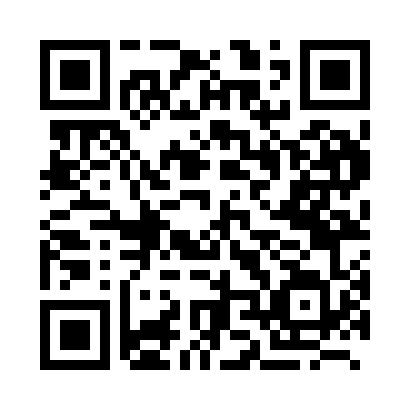 Prayer times for Kalabagi, BangladeshWed 1 May 2024 - Fri 31 May 2024High Latitude Method: NonePrayer Calculation Method: University of Islamic SciencesAsar Calculation Method: ShafiPrayer times provided by https://www.salahtimes.comDateDayFajrSunriseDhuhrAsrMaghribIsha1Wed4:105:3011:593:226:297:492Thu4:095:2911:593:226:297:493Fri4:095:2911:593:226:307:504Sat4:085:2811:593:226:307:515Sun4:075:2711:593:216:317:516Mon4:065:2711:593:216:317:527Tue4:055:2611:593:216:327:528Wed4:055:2611:593:206:327:539Thu4:045:2511:593:206:337:5410Fri4:035:2511:593:206:337:5411Sat4:035:2411:593:206:337:5512Sun4:025:2411:593:196:347:5613Mon4:015:2311:593:196:347:5614Tue4:015:2311:593:196:357:5715Wed4:005:2211:593:196:357:5816Thu3:595:2211:593:186:367:5817Fri3:595:2111:593:186:367:5918Sat3:585:2111:593:186:378:0019Sun3:585:2111:593:186:378:0020Mon3:575:2011:593:186:388:0121Tue3:575:2011:593:176:388:0122Wed3:565:2011:593:176:388:0223Thu3:565:1911:593:176:398:0324Fri3:555:1911:593:176:398:0325Sat3:555:1911:593:176:408:0426Sun3:545:1911:593:176:408:0427Mon3:545:1811:593:176:418:0528Tue3:545:1812:003:166:418:0629Wed3:535:1812:003:166:428:0630Thu3:535:1812:003:166:428:0731Fri3:535:1812:003:166:428:07